Fleetwood Town Council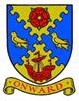 Onward to a Better FutureMembers of the Festive Lights Committee are required to attend the Committee Meeting to be held onMonday 9 August 2021 at 7.00pm at North Euston HotelIrene Tonge (Clerk and RFO) – Signature:   Irene TongeAGENDAThe press and public are welcome to attend all committee meetings of Fleetwood Town Council.APPENDIX A – STANDING GUIDANCE FOR FESTIVE LIGHTS COMMITTEE BUSINESS.1.	All decisions resulting in actions to be taken by council staff or individual members to be made from an agenda item, approved by majority vote, and brought in good time to carry out the committee’s request.2.	Action points may be given to office staff directly. Any actions for other individuals who are not committee members should be taken by a member to approach that person, i.e.: "The chairman to ask Cllr XX to assist with seeking volunteer stewards for event XX"3.	Any financial or legal issues to be discussed and agreed on in an open and publicly accessible meeting of the committee. Decisions on these matters cannot be made by e-mail or in private meetings. Any issues or uncertainties should be referred to the clerk for advice.4.	All proposals involving a cost of over £300 normally require at least 3 quotes to be obtained, and sufficient time must be allowed for staff to obtain these quotes for committee to consider. There are exceptions to this under the council’s financial rules: existing suppliers of advertising items, banner design and printing, electricians’ services etc. This list is not exhaustive, so for all proposals involving a cost, committee members should discuss with the clerk who will be happy to provide advice on the way forward.1179Opening of the meeting. Chairman1180To receive apologies for absence. Chairman1181To record Disclosable Pecuniary Interests from members (including their spouses, civil partners, or partners) in any item to be discussed. Committee members MUST NOT make representations or vote on the matter therein. Chairman1182To record Other (Personal or Prejudicial) Interests from members in any item to be discussed. Committee members should state if they need to bar themselves from discussion and voting on any related matters. Chairman.1183To consider and approve the minutes of the Festive Lights Committee Meeting of the 6 July 2021 (enclosed). Chairman1184The committee chairman reminds all members to take note of the standing guidance at appendix A. Chairman1185To note the updated budget sheet (sent to Committee members as part of the meeting pack).1186To receive verbal updates from Richard Ryan re: •	Town Centre Illuminations•	Costs for projections for Marine Gardens and the Mount Hill•	Costs for 43 lamp post features•	Cost for post features in Marine Gardens•	Festoons for the posts in the Marine GardensPlease read in conjunction with email dated 3/8/21 (sent to Committee members as part of the meeting pack). 1187To receive verbal updates from CEDO / Clerkand where costs have been rec’d committee to consider and approve, re:Lighting up the tree in the grounds of St Peters including update re  power supply Lighting up the tree in the grounds of St MarysUpdate re road closures and costsUpdate re Special Events Insurance and costUpdate re Marshals and First AidersUpdate on the Hi – viz jackets and costs1188To receive update re the Race Night fundraiser from Secretary.1189Update from FCM re any changes to composition of the Committee. Clerk1190Confirmation from Secretary that an email was issued to Julia Robinson re costings. Secretary1191To consider and approve to have ground street signs (projections) on pavements at Marine Gardens and Ash Street which will promote the event. Cheryl Raynor1192AOB1193Items for the next Agenda1194Date and Time of next meeting